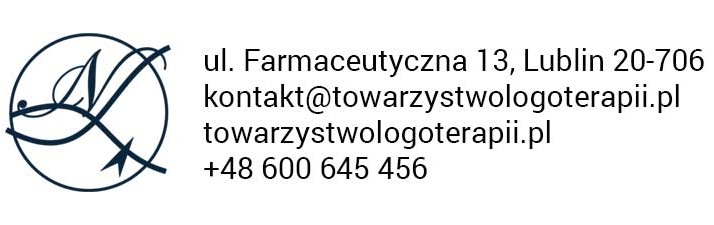 ……………………………………………..				……..………………., dn. ………………….…
          (imię i nazwisko)					  	 	 (miejscowość i data)SPIS WYDANYCH PUBLIKACJI NAUKOWYCH W ZAKRESIE LOGOTERAPII 
Wzór zapisu: Nazwisko, pierwsza litera imion autora. Tytuł publikacji. miejsce wydania, rok wydania. ISBN: (jeżeli jest).Przykład:Popielski, K. Noetyczny Wymiar Osobowości. Lublin, 2018. ISBN: 978-83-63657-95-6.                                                                                                                                                        .                                                                                                                                                        .                                                                                                                                                        .                                                                                                                                                        .                                                                                                                                                        .                                                                                                                                                        .                                                                                                                                                        .………………………………………………..
(czytelny podpis)	